Внеклассное мероприятие по русскому языкуво 2  классах Конкурс знатоков «Грамотей»Черданцева Е.А.2022 уч.годЦели: 
• привитие интереса к чтению 
• раскрытие потенциальных возможностей ребенка через игру; 
• расширение и обогащение словарного запаса крылатыми выражениями; 
• развитие умения и желания детей самостоятельно приобретать знания и развивать их на практике; 
• воспитание у детей навыка общения, культуры поведения и чувства взаимопомощи и ответственность каждого за успех команды. Ход мероприятияВедущий:          В школу ходим мы не зря.
Без наук никак нельзя!
В жизнь неграмотным войдёшь
За минуту пропадёшь.
Чтоб ошибок избежать,
Ум свой надо развивать.
Приглашаю вас сейчас
Поиграть в грамотея час.Сегодня мы проводим викторину, посвященную русскому языку.Русский язык – это самый красивый, самый точный, самый  великий и прекрасный язык.Вся жизнь человека неразрывно связана с языком. Ребенок еще и говорить не научился, а уже слушает колыбельные песни мамы. Так всю жизнь человек находится в мире языка. Без языка нельзя двинуть вперед науку, технику и саму жизнь. Оценивать команды будет наше многоуважаемое жюри :Печникова Ольга ДмитриевнаСейчас мы попросим наши команды представится . Представление команд«Умники»Умняшки отвечают дружно, 
И здесь сомнений нет. 
Сегодня будет дружба 
Владычицей побед. «Знайки»Соревнуясь, вместе с вами
Мы останемся друзьями.
Пусть борьба кипит сильней,
И наша дружба крепнет с ней.«Почемучки»Мы команда «Почемучки», 
И не любим мы скучать, 
С удовольствием мы с вами 
Соревнуемся опять. «Дружба»Дружба и успехМы победим сегодня всехВсе за одного, один за всехТогда в команде будет успехХочу огласить правила участия команд:1)    На обсуждение некоторых вопросов отводится определенное время.2)    До истечения этого времени команда должна найти ответ, а капитан поднять руку.3)    Капитан выбирает отвечающего.4)    Карточки с ответами передаются членам жюри.5)    Все вопросы нужно дослушивать до конца.Мы сегодня будем работать в группах. Что бы работа в группах шла слаженно давайте повторим правила работы в группах. (слайд 1)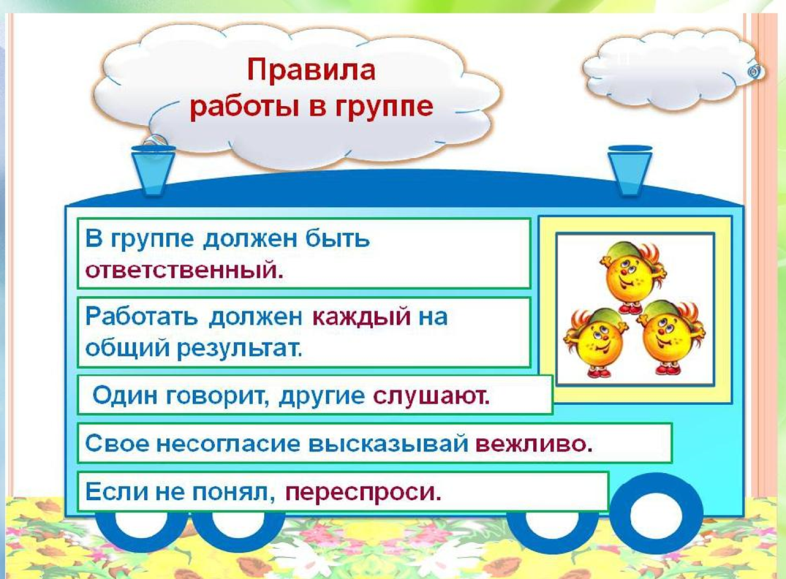 Задания конкурса.Конкурс «Разминка»Я задаю командам по очереди вопросы. За каждый правильный вопрос комада получает 1 очко. Всего будет по 3 вопроса для каждой команды. Будьте внимательны. Не выкрикивайте. Максимальное количество баллов – 3.Сколько всего букв в русском алфавите?На какие две группы делятся все звуки и буквы?Сколько гласных букв в русском языке?Сколько гласных звуков в русском языке?Сколько согласных букв в русском языке?Как узнать, сколько в слове слогов?Что ставится в конце предложения?Сколько гласных в слове «медведь»?Может ли слово состоять из одного слога?Переносится ли слово из одного слога?С какой буквы пишется первое слово в предложении?Из чего состоит предложение?
2. Конкурс «Собери снежки»- Команды получают одинаковый набор снежков, на которых записаны слова на зимнюю тему . Нужно выбрать и принести в жюри только те снежки, в которых слова начинаются со звонкого согласного звука. За каждое верно выбранное слово комада получает 1 очко. Максимальное количество баллов – 4.Вьюга, метель, снег, буран, сугроб, гололёд, мороз.Конкурс  «Познай мудрость народа».В пословицах кроется мудрость народа и передается будующим поколениям. Сейчас мы попробуем познать мудрость русского народа и собрать правильно пословицы.Вы получите конверты, в конвертах пословицы. Начало пословицы на одном листочке, а конец на другом. Надо верно соединить начало и конец пословицы, а затем эти пословицы аккуратно и красиво записать на листочек и передать жюри.  За каждую верно составленную и записанную  пословицу вы получаете 1 балл.   Максимальное количество баллов – 3.1) Без труда -      (не вытащишь рыбку из пруда)2)Век живи -     (век учись)3) Нет друга -   (ищи, а нашёл береги)4. Конкурс «Шифратор». У каждой буквы алфавита есть свое место. Какая то буква стоит первой, какая то второй и так далее. Вам необходимо используя алфавит и порядковые номера букв, расшифровать еще одну пословицу. Максимальное количество баллов – 4. За каждое верно разгаданное слово 1 балл.5, 6, 13, 21 – 3, 18, 6, 14, 33    17, 16, 20, 6, 23, 6 – 25, 1, 19.Ответ.5. Конкурс  «Доскажи словечко»Вы много писали и наверное устали. Немного отдохнем и проведем устный конкурс. Задание буду задавать каждой команде по очереди, отвечать нужно хором. Используя знания о рифме.За  каждый правильный ответ – 1 балл. Максимальное количество баллов – 4.1.     Серый волк в густом лесу встретил рыжую… (лису)2.     Ходит по лесу хорек, хищный маленький … (зверек)3.     Вещунья белобока, а зовут ее…. (сорока)4.     Мед в лесу медведь нашел, мало меда много … (пчел)5.     Поскорее наливай мне в стакан горячий …(чай)6.     Как прекрасно все вокруг, если рядом лучший … (друг)7.     Я собою очень горд, смог испечь громадный… (торт)8.     Вот лежит и бел, и чист на столе бумажный …(лист)9.     На дворе большой мороз, отморозил детям .. (нос)10.   Любопытных полон дом, пришел на праздник в гости… (слон)11.    Рога носить ему не лень, потому что он …(олень)12.    Долго я понять не мог, что часть слова – это… (слог)13.    Катя младшему братишке каждый день читает … (книжки)14.    Сел за стол на табурет, жду, когда дадут… (обед)15.    В магазине, на прилавке и иголки, и …(булавки)16. Вперевалку шел со льдин , к нам на утренник ... (пингвин).Физминутка6. Конкурс  «Кто больше»1)    Конкурс с карандашом в руках. Вам надо  за условленное время (2 минуты) записать как можно больше слов, в которых букв больше, чем звуков.Листочки передаем жюри. За каждое правильное слово 1 балл. Подводятся итоги.7. Конкурс  «Найди меня»Задание дается каждой команде по очереди. Отвечают хором.Назовите имена девочек и мальчиков, которые услышите в последнем слове вопроса.Вопросы.1.Кто принес куклу из магазина? (Зина)2 Кто подскажет, где растет вкусная ежевика?( Вика)3 Кто не пьет кефира? (Ира)4.Кто, заметив паука, спрятался под диван? (Иван)5.Кто ждет подарки от Деда Мороза? (Роза)6 Кто в зоопарке дразнит верблюда? (Люда)7 Кто возвращался под вечер с поля? (Поля)8.Кто ищет свой баян? (Ян)9.Кому назначили пилюли? (Юле)10 Кто положил в печку полено? (Лена)11 Кто стоит у сарая? (Рая)12.Кто прыгнул с трамплина? (Инна, Лина)За каждый правильный ответ 1 б., мах.- 3б.8. Конкурс  «Найди части слова»  За каждое верно найденное слово -1 балл. Максимальное количество -4 балла.9.Конкурс   Последний конкурс потребует вашего особого внимания. Перед вами листы, на которых записаны задания. В них вы должны выбрать правильный ответ. Время выполнения 6 минут.Задания (на листочках):Чей нос называется так же, как мелкая монетка?А).коровы                          б).медведя                              в).свиньи Добавь в рассказ пропущенное слово.У Лены есть _______ . Он весело запрыгал, когда увидел, что Лена собирается гулять.А).мяч                              б).кошка                                   в).песКакого цвета аленький цветочек в одноименной сказке Аксакова?А).красного                     б).желтого                              в).голубого РефлексияЖюри подводит итоги и объявляет результаты. 5, 6, 13, 21–3, 18, 6, 14, 3317, 16, 20, 6, 23, 6–25, 1, 19.Делувремяпотехечас.Окончанюоуиэюиннгртее.Суффикс.енгшлдглдгсвтйПриставгшнглжквпрадца.Корень .лаоуааиё